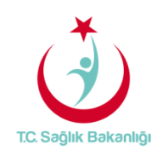 SAMSUN İL SAĞLIK MÜDÜRLÜĞÜRUH SAĞLIĞI VE HASTALIKLARI HASTANESİSAMSUN İL SAĞLIK MÜDÜRLÜĞÜRUH SAĞLIĞI VE HASTALIKLARI HASTANESİSAMSUN İL SAĞLIK MÜDÜRLÜĞÜRUH SAĞLIĞI VE HASTALIKLARI HASTANESİSAMSUN İL SAĞLIK MÜDÜRLÜĞÜRUH SAĞLIĞI VE HASTALIKLARI HASTANESİSAMSUN İL SAĞLIK MÜDÜRLÜĞÜRUH SAĞLIĞI VE HASTALIKLARI HASTANESİ                 İŞ SAĞLIĞI VE GÜVENLİĞİ ORGANİZASYON PLANI                 İŞ SAĞLIĞI VE GÜVENLİĞİ ORGANİZASYON PLANI                 İŞ SAĞLIĞI VE GÜVENLİĞİ ORGANİZASYON PLANI                 İŞ SAĞLIĞI VE GÜVENLİĞİ ORGANİZASYON PLANI                 İŞ SAĞLIĞI VE GÜVENLİĞİ ORGANİZASYON PLANIDOKÜMAN NODOKÜMAN NOYAYIN TARİHİREV.NO/TARİHİSAYFASKS KODUKY.PL.042KY.PL.04202.03.201800/……….. 1 / 1KKY01.01